Publicado en Sevilla el 30/12/2022 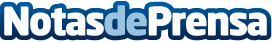 La ginecomastia, la lipoescultura HD y la marcación abdominal son las operaciones más demandadas de la medicina estéticaCleverman se hace eco de la información aportada por la revista Shangay.com sobre los tratamientos estéticos en hombres y cómo conseguirlosDatos de contacto:Clínica Clever Man954 988 053Nota de prensa publicada en: https://www.notasdeprensa.es/la-ginecomastia-la-lipoescultura-hd-y-la Categorias: Medicina Sociedad Medicina alternativa Belleza http://www.notasdeprensa.es